W 2 professorship for "Nutritional Biochemistry" (m/w/d)As part of a joint appointment procedure with the German Institute of Food Technologies (DIL), the Foundation of the University of Veterinary Medicine Hannover (TiHo) is seeking to fill the above-mentioned W2 professorship at the joint branch of the TiHo and the DIL “Food Science and Technology Campus Artland” in Quakenbrück as soon as possible.

The DIL is a non-profit research institute supported by more than 175 members from industry, science and politics. It stands for competence across the entire spectrum of food science and operates in the fields of process engineering, materials science, analytics and sustainability. The DIL acts as a link between science and practice, supporting its partners in the innovation process.

The appointment for the professorship mentioned above will be made based on an employment contract at the DIL with a grade W 2, initially limited to five years.Areas of responsibility:The future professorship will be responsible for the field of nutrition biochemistry in the areas of bio- and food chemistry, including food analytics, food toxicology and food processing. In addition to research and teaching activities, the transfer of technology and knowledge to the food industry is another focus of the professorship.

The professorship is to set a thematic accent in research within the broad field of the biochemistry of nutrition, the findings of which will lead to the targeted development of new functional foods with added health value. The interfaces described above are to be worked on in close co-ordination with the corresponding disciplines of the TiHo, Hannover, and in an interdisciplinary way in co-operation with other national and international research institutions.

The professorship will participate in the teaching of students of the German-language degree course in veterinary medicine at the TiHo in Hannover in the field of food toxicology (as part of the subject of food science) with lectures and practical courses. In addition, the professorship will be involved in the planned English-language Master’s programme in Food Process and Product Engineering at the Artland Campus in Quakenbrück.
Requirements for employment:Requirements for employment are a completed university degree in the field of veterinary medicine, biochemistry, food chemistry, nutritional sciences, nutritional medicine or related degrees, pedagogical aptitude and teaching experience, a doctorate, habilitation or equivalent scientific achievements.Experience with the successful third-party funding acquisition, staff management and budget responsibility are required.An international research profile with several years of experience and scientific activities proven by publications in the areas of biochemistry of nutrition mentioned above is expected.Applicants should show great motivation regarding the transfer of technology from research and development to industry.Other necessary skills are management knowledge, and leadership, communication and teamwork skills.Very good (i.e. business fluent) written and spoken English and German skills are mandatory.The professor is also expected to be highly flexible and willing to travel within the framework of international co-operation projects.Existing evidence of courses in university didactics and results of teaching evaluation should be submitted with the application.The further requirements for employment are regulated in § 25 of the Lower Saxony Higher Education Act (NHG).Knowledge in the following subject areas is also desirable:Structure and properties of different nutrient groupsBiochemical metabolic processes and products of living organisms as well as metabolic correlations and regulatory mechanismsExtraction and composition of foodstuffs of plant and animal originPhysical, chemical and nutritional properties of foodstuffsChanges in extraction, processing and storage, including toxicological aspectsProteomics, metabolomics, genomics, epigeneticsBiochemical production and analysis methods: NMR, FPLC, SDS-PAGE, HPLC, GC-MS, ELISA, FT/IRFood processing and biotechnologyThe University of Veterinary Medicine Hannover, Foundation, is committed to increasing the number of female professors. Women are, therefore, expressly invited to apply (§ 21 Para. 3 NHG). Severely disabled applicants will be given special consideration in case of equal suitability.

Applications from researchers from abroad are expressly encouraged.ContactApplications with the usual documents are requested in an electronic form in a file (praesident@tiho-hannover.de) to the President of the University of Veterinary Medicine Hannover, Foundation, by 10.06.2022.The application documents will be destroyed after completion of the personnel selection procedure.Your personal data will be treated confidentially. You can find more information at www.tiho-hannover.de/ds-bew.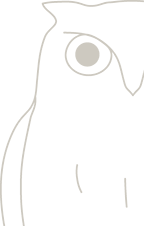 